Казахский национальный университет им. аль-ФарабиФакультет философии  и  политологииКафедра  общей  и  прикладной психологии УТВЕРЖДАЮДекан факультета____________________ (подпись)А.Р. Масалимова "______"________ 2018 г.СИЛЛАБУС1 семестр  2018-2019 уч. годАкадемическая информация о курсеMidterm Exam                                                                                                100Лектор							               Хусаинова И.Р.Заведующий кафедрой					               Мадалиева З.Б.Председатель методбюро					               Жубаназарова Н. С.Код дисциплиныНазвание дисциплиныНазвание дисциплиныТипКол-во часов в неделюКол-во часов в неделюКол-во часов в неделюКол-во часов в неделюКол-во кредитовКол-во кредитовECTSКод дисциплиныНазвание дисциплиныНазвание дисциплиныТипЛекПрактПрактЛабКол-во кредитовКол-во кредитовECTSПсихология Психология 111022ЛекторЛекторХусаинова Ильмира Рамазановна, и.о.доцена кафедры общей и прикладной психологии Хусаинова Ильмира Рамазановна, и.о.доцена кафедры общей и прикладной психологии Хусаинова Ильмира Рамазановна, и.о.доцена кафедры общей и прикладной психологии Хусаинова Ильмира Рамазановна, и.о.доцена кафедры общей и прикладной психологии Офис-часыОфис-часыОфис-часыПо расписаниюПо расписаниюe-maile-maililmirax@mail.ruilmirax@mail.ruilmirax@mail.ruilmirax@mail.ruОфис-часыОфис-часыОфис-часыПо расписаниюПо расписаниюТелефоны Телефоны +7 701 9990979+7 701 9990979+7 701 9990979+7 701 9990979Аудитория Аудитория Аудитория АссистентАссистентОфис-часыОфис-часыОфис-часыe-maile-mailОфис-часыОфис-часыОфис-часыТелефоны Телефоны Аудитория Аудитория Аудитория Академическая презентация курсаТип учебного курса: Учебная дисциплина «Scientific writing»  SW3211Цель курса  - Научиться распознавать и производить эффективную научную прозу - одна из самых важных задач академической карьеры студента.Цели эффективного научного письма1. Основные принципы научного письма2. Формат научной статьи3. Организация научной работы4. Подготовка отчетов и управление временем5. Ресурсы для улучшения навыков письма6. Руководства по стилюКатегории и общая структура научных текстовПредставление научных данных, графики, таблицыОформление научных текстов (стили издательства Springer, IEEE, ГОСТ)Презентации научных докладовПререквизиты «Психология труда», «Психология личности», «Когнитивная психология»ПостреквизитыИнформационные  ресурсы Учебная литература:Основная:Margaret Cargill Writing Scientific Research Articles, 2013Svobodova Z., Katzorke H., Jaekel U. Writing in English: a Practical Handbook for Scientific and Technical Writers R. Barrass Scientists Must Write. John Wiley and Sons, New York, 1978C. S. Loban, M. Schefter Successful Lab Reports: A Manual for Science, 1992, Students. Cambridge University Press.Дополнительная:1. Батыгин Г.С. Лекции по методологии социологических исследований: Учебник для студентов гуманитарных вузов и аспирантов. – 2-е изд. – М.: РУДН, 2008. – 368 с.2. Ковалев Ю.Ю. География мировой науки: учебное пособие – М.: Гардарики, 2002.-212 с.3. Краевский В.В. Основы учебно-исследовательской деятельности студентов. – М.: ИЦ «Академия», 2005. – 128 с.4. Кувшинова М.А. Научно-исследовательская работа студентов как важнейший фактор повышения рейтинга университета [электронный ресурс] / URL: http://www.research.mifp.ru/publications/npsh2.rtf5. Лаврентьева О.Г. Университеты Франции в европейском образовательном пространстве// Высшее гуманитарное образование XXI века: проблемы и перспективы. Самара, 2007. – с.194-197.6. Соляников Ю.В. Организация научно-исследовательской деятельности в магистратуре университета // Исследование современных педагогических проблем / под ред. д.п.н. Е.С. Заир-Бек. – СПб., РГПУ им. А.И.Герцена, 2001. С. 80-87.7. Шкляр М.Ф. Основы научных исследований. Учебное пособие. – М.: Издательско-торговая корпорация «Дашков и К», 2008. – 244 с.8. Universités le palmarès 2003 // Le Nouvel Observateur, 13 mars 2003; Enquête: Les universités françaises au scanner // Vie universitaire, N59, mars 2003, перевод О. Лаврентьевой.9. Оffre de formation des universites: creation de diplômes et strategie d'etablissements.L'ouverture internationale est un axe fort de la politique de l'enseignement supérieur en France.Перевод О. Лаврентьевой.Академическая политика курса  в контексте университетских ценностей Правила академического поведения: Соблюдение сроков выполнения и сдачи заданий (домашних, рубежных, контрольных, лабораторных, проектных и др.), сдачи проектов, экзаменов.  Соблюдение дисциплины: обязательное посещение занятий, недопустимость опозданий).Обязательное выполнение академической программы курса.Академические ценности:Академическая честность и целостность: самостоятельность выполнения всех заданий; недопустимость плагиата, подлога, использования шпаргалок, списывания на всех этапах контроля знаний, обмана преподавателя и неуважительного отношение к нему. Студенты с ограниченными возможностями могут получать консультационную помощь по Э- адресу ilmirax@mail.ruПолитика оценивания и аттестацииКритериальное оценивание: Оценивание работы в аудитории, выполнения домашнего задания, СРС (проекта / кейса / программы / )Оценивание сформированности компетенций (рубежный контроль, экзамены ). Формула расчета итоговой оценки.СРС будут распределены в течение семестра – 6 заданий по дисциплине, которые составят 60 % от итоговой оценки курсаСРС сданное на неделю позже будет принято, но оценка снижена на 50%Темы СРС будут включены в экзаменационные вопросыВ период 1-7 недель необходимо выполнить 3 задания СРС (1 задание 15 баллов,  2, 3 по 20 баллов). В период 8-15 недели выполняем 3 задания СРС по 10 баллов.Суммативное оценивание: Ваша итоговая оценка будет рассчитываться по формуле 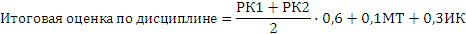 График дисциплиныГрафик дисциплиныГрафик дисциплиныГрафик дисциплиныНеделяНазвание темыКол-во часовМаксимальный баллМодуль 1. Введение в психологию Модуль 1. Введение в психологию Модуль 1. Введение в психологию Модуль 1. Введение в психологию 1Лекция 1. Научное исследование: традиционный подход и международный опыт111Практическое занятие 1. Основные принципы научного письма162Лекция 2. Научный стиль112Практическое занятие 2. Анализ особенности стиля162СРС 1  Доклад. Формат научного отчета123Лекция 3. Структура научной работы113Практическое занятие 3. Методические приемы изложения материала 164Лекция 4. Этапы выполнения письменной студенческой работы114Практическое занятие 4. Аргументация в научном письме164СРС 2.   Написание абстракта125Лекция 5. Роль статистики в научных исследованиях и основные понятияматематической статистики115Практическое занятие 5. Оформление сводки и группировки статистических данных166Лекция 6. Методология работы – дипломная работа, диссертация116Практическое занятие 6. Принципы структурирования и написания научного текста166СРС 3. Написание тезиса127Лекция 7. Правила оформления структурных элементов письменной работы117Практическое (лабораторное) занятие 7. Изложение цели, гипотезы, актуальности исследования167РК № 1 Презентация  «Литературный обзор научного исследования»151 Рубежный контроль                                                                                 1001 Рубежный контроль                                                                                 1001 Рубежный контроль                                                                                 1001 Рубежный контроль                                                                                 1008Лекция 8. Абстракт118Практическое занятие 8. Особенности написания абстракта169Лекция 9. Оформление списка использованных источников и литературы119Практическое занятие 9. Библиографическое описание научных работ и публикаций периодической печати по теме исследования1610Лекция 10. Особенности подготовки, оформления и защиты научных работ1110Практическое занятие 10. Эссе. Реферат. Доклад1611Лекция 11. Нормативные аспекты выбора и утверждения темыдипломной работы1111Практическое занятие 11. Структурные элементы дипломной работы1611СРС 4.  Написание плана научной работы1012Лекция 12. Составление аннотации и резюме1112Практическое занятие 12. Написание научного проекта1613Лекция 13. Таблицы, рисунки и уравнения.1113Практическое занятие 13. Презентация научной работы1613СРС 5. Изготовление презентации с помощью MS PowerPoint, MS Word1014Лекция 14. Подготовка научной статьи и управление временем1114Практическое занятие 14. Тайм-менеджмент1614СРС 6. Этапы подготовки научной статьи - хронометраж1015Лекция 15.  Корректуры. Литературная правка1115Практическое занятие 15. Ресурсы для улучшения вашего письма1615РК № 2 Презентация научного доклада14152 Рубежный контроль100Экзамен100ВСЕГО30100